Sunday, June 17, 2012Sunday, June 17, 2012Monday, June 18, 2012Monday, June 18, 2012Tuesday, June 19, 2012Tuesday, June 19, 2012Wednesday, June 20, 2012Wednesday, June 20, 2012Thursday, June 21, 2012Thursday, June 21, 2012Friday, June 22, 2012Friday, June 22, 2012Saturday, June 23, 2012Saturday, June 23, 20126:00AMPhineas And Ferb (R) 'CC'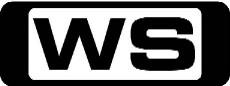 GWizard Of Odd (Part 1 & 2)Candace wakes to finds herself in the magical land of Odd, where their friends Isabella, Dr. Doofenshmirtz, Jeremy, Buford and Baljeet are remarkably like the characters in The Wizard of Oz. 6:30AMJake and the Never Land PiratesGThe Golden Egg / Huddle Up!When Captain Hook takes Jake and his crew's golden egg, the kid pirates must race after him to retrieve it. Jake, Izzy and Cubby play a game of pirate football and inspire Hook to use teamwork with his crew. 7:00AMWeekend Sunrise 'CC'Wake up to a better breakfast with Andrew O'Keefe and Samantha Armytage for all the latest news, sport and weather. 10:00AMAFL Game DayPGHost Hamish McLachlan and the AFL Game Day panel give you all the latest footy news, reviews and expert views. 11:30AMFooty FlashbacksG1980 Grand Final: Richmond v CollingwoodHost Sandy Roberts takes fans back to the glory days of two of Melbourne's traditional power clubs with Tom Hafey and Kevin Bartlett. 1:00PMNo Ordinary Family (R) 'CC'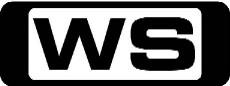 PG(V)No Ordinary RingAfter Stephanie's ring is stolen at a high-end wedding, Jim and George become wedding crashers in an attempt to catch the thieves. Starring MICHAEL CHIKLIS, JULIE BENZ, ROMANY MALCO, AUTUMN REESER, KAY PANABAKER, JIMMY BENNETT and STEPHEN COLLINS.2:00PMSport Special (R) 'CC'2012 AFL Premiership SeasonSince 1995 the ANZAC Day blockbuster has become one of Australia's biggest sporting events, paying tribute to the sacrifices of our service men and women and celebrating the ANZAC spirit. 4:30PMNew Zealand On A Plate 'CC'GChristchurchLocal boy and 2010 New Zealand Masterchef winner Brett McGregor takes Australian celebrity chef and My Kitchen Rules' judge, Pete Evans on a cooking tour of Christchurch. They meet one of the city's most famous butchers and create a beautiful lunch with chorizo and salami. Next they visit a Waipara vineyard, make pizzas on a barbecue, before getting sweet with a mouth-watering combination of berriestopped with dark and white chocolate. 5:00PMMercurio's Menu (R) 'CC'GCobramPaul takes a road trip along to the aptly named Sun Country on the Murray, where their Farm Gate Trail offers up a wealth of produce. The delicious free range pork, salt bush lamb, edible cactus, citrus orange groves, award winning cheese and wonderful winery cellar doors, all make for a pleasurable excursion. 5:30PMCoxy's Big BreakGCheapiesCoxy holds a $20 'cheapie challenge' to the reporters to come up with the best value food, fun and entertainment in Melbourne. Lee has delicious meals at A1 Lebanese Bakery and at Pacific Seafood BBQ House Restaurant. Melanie Jade learns how to grow fresh produce and then exchange it for fresh bread or coffee at Hemingway Cafe. Melanie-Jade also enjoys a day of fun at the Flea Market and Dragon Boat races at Docklands. Coxy manages a free tram ride and then a spectacular free art exhibition. Hosted by GEOFF 'COXY' COX, LEE CHAN and MELANIE JADE PEBERDY.6:00PMSeven News 'CC'Jennifer Keyte presents today's news and weather. Sport is with Tim Watson. 6:30PMDancing With The Stars 'CC'  **3 Hour Grand Final**GIn this week's grand final episode of Dancing With The Stars the three remaining couples battle it out for the coveted mirror ball trophy. Joining the finalists will be all the celebrity contestants from this series, as well as special guest performances. Hosted by DANIEL MACPHERSON and MEL B. 9:30PMCastle 'CC'  **Double Episode**                          **Includes New Episode**M(V,A)Headhunters / A Chill Goes Through Her VeinsWith tensions rising between Castle and Beckett, Castle finds himself a new partner - Detective Ethan Slaughter - a tough and colourful cop from the city's gang unit. But Castle gets more than he bargained for when Slaughter shows him a grittier side of police work that puts Castle in the line of fire like never before. Then, a frozen woman found tangled in steel bars at a construction site leads Castle and Beckett to a year old mystery and a long abandoned case. Guest starring ALEC BALDWIN. Also starring NATHAN FILLION, STANA KATIC, SUSAN SULLIVAN, MOLLY QUINN, PENNY JOHNSON, TAMALA JONES, JON HUERTAS, SEAMUS DEVER, CHARLES MALIK WHITFIELD, BILL SMITROVICH, PETER JASON and CHANNON ROE.11:30PMSeven's V8 Supercars 2012 'CC'** PREMIERE **V8 Supercars: Hidden ValleyThe V8 Supercars are in the Top End for a weekend of racing at Hidden Valley Raceway. Today's coverage of the Skycity Triple Crown includes Race 13 (200km) of the Championship. Hosted by Matt White, joined by commentators Neil Crompton, Mark Skaife and pit reporters Mark Beretta and Mark Larkham. 12:30AMAlan Sugar: The Apprentice (R)M(L)The teams must select and rent out a set of luxury sports cars. The team that make the most money, by rental, wins. 2:00AMHome ShoppingShopping program. 3:00AMNBC Today 'CC'International news and weather including interviews with newsmakers in the world of politics, business, media, entertainment and sport. 4:00AMNBC Meet The Press 'CC'David Gregory interviews newsmakers from around the world. 5:00AMSunrise Extra 'CC'Bringing you the best moments of your mornings with the Sunrise team. 5:30AMSeven Early News 'CC'Natalie Barr and Mark Beretta present the latest news, sport and weather from around Australia and overseas. 6:00AMSunrise 'CC'Wake up to a better breakfast with Melissa Doyle and David Koch for all the latest news, sport and weather. 9:00AMThe Morning Show 'CC'PGJoin Larry Emdur and Kylie Gillies each morning for all the latest news, entertainment and a variety of regular segments. 11:30AMSeven Morning News 'CC'The latest news from around Australia and overseas. Presented by Ann Sanders. 12:00PMThe Midday Movie (R) 'CC' (2009)M(A,V)UnstableA bride who has been under psychiatric care wonders if she is going insane or if her husband is making her unstable. Starring DAVID ALPAY, KATHY BAKER, JOHN BOURGEOIS, SHIRI APPLEBY, CHARLOTTE SULLIVAN and SALVATORE ANTONIO.2:00PMDr Oz 'CC'PGThe Biggest Lies You've Ever Been Told About CancerToday Dr Oz tackles cancer myths and discusses the small steps you can take to help prevent cancer. Also today, varicose veins: what are they and how do I get rid of them? 3:00PMBorder Patrol (R) 'CC'PGTonight, a passenger with drugs is caught on tape at Queenstown airport. Carrie and Bernard search for an overstayer at a bakery. Stu deals with an infestation of exotic moths. 3:30PMAll For Kids (R) 'CC'PAn entertaining children's show with gardening, cooking, science, pets and music! 4:00PMMatch It 'CC'CJack Yabsley hosts this fast-paced new show where teams use cool touch-screen technology to match words and pictures to answer quiz questions, and play for the chance to become MATCH IT champions! 4:30PMSeven News At 4.30 'CC'The latest news, sport and weather from around Australia and overseas. 5:00PMThe Price Is Right 'CC'GLarry Emdur hosts one of Australia's all-time favourite game shows, with all new sets, exciting new games and fabulous prizes. 5:30PMDeal Or No Deal 'CC'GJoin Andrew O'Keefe in the exhilarating game show where contestants play for $200,000. 6:00PMSeven News 'CC'Peter Mitchell presents today's news with David Brown updating the weather. Sport is with Sandy Roberts. 6:30PMToday Tonight 'CC'Matt White reports on the latest news and current social issues. 7:00PMHome and Away 'CC'PG(A)Romeo stands by Ruby, leaving Indi distraught. Bianca believes her baby has died. Meanwhile, Dex becomes jealous of April and Heath. Starring REBECCA BREEDS, SAMARA WEAVING, LUKE MITCHELL, RHIANNON FISH, LISA GORMLEY, DAN EWING and CHARLES COTTIER.7:30PMBorder Security - Australia's Front Line 'CC'  **New Episode**PGA lively man from the US arrives on a tourist visa, but Immigration believes he may be here to work illegally. He also claims to have a clean criminal record, but officers’ findings prove otherwise. A shipment from Hong Kong ostensibly containing three standard household doors provokes officers' interests when one of the doors is heavier than the others. An x-ray shows there may be organic matter concealed inside. Narrated by GRANT BOWLER.8:00PMThe Force - Behind The Line 'CC'PGPolice investigate a case of missing victims when occupants of a badly damaged vehicle are witnessed fleeing the scene of a car crash. Then, follow the adventures of Motorcycle Cops Matt Rudd and Terry Fryer as they patrol through Sydney's busy motorways. They might just have the best job on the force but when it comes to road safety, it's a job that is taken very seriously. Then, Police from the Central Metro Tactical Investigations Group are raiding a house where they suspect people are selling drugs and dealing and receiving stolen goods. Hosted by SIMON REEVE. 8:30PMRevenge 'CC'M(V)DoubtDaniel's imprisonment sends Victoria to depths that no one thought possible, as the surprise return of a past love provides a destructive but welcome distraction from her family's struggles. Meanwhile, Jack's search for Amanda grows more desperate as he comes under suspicion for murder. Guest starring JAMES PUREFOY. 9:30PMBody Of Proof 'CC'**Double Episode****Includes New Episode**M(A)Shades of Blue / Broken HomeWhen an undercover cop is found executed at a truck stop, the search for the killer hits close to home for Megan. Then, when young philanthropic socialite, Nikki, dies, Megan suspects foul play, despite the fact that Nikki suffered from a terminal illness. Meanwhile, Lacey suspects that her parents are reconciling. Starring DANA DELANY, JERI RYAN, JOHN CARROLL LYNCH, NICHOLAS BISHOP, SONJA SOHN, GEOFFREY AREND and WINDELL D MIDDLEBROOKS.11:30PM30 Rock 'CC'  **New Episode**MMeet The Woggels!When a health complication lands Jack's mother in the hospital, Liz encourages Jack to share his feelings before it's too late. Meanwhile, Jenna tries dating a musician, and Tracy works to convince his son not to go to college. Guest starring ELAINE STRITCH. 12:00AMPicture This (R)PGJoin Ruby Rose and Shaun Malseed each week as they look at the latest films, interview the hottest celebs, and give you the juiciest goss straight from Hollywood! 12:30AMSons And Daughters (R) 'CC'GDavid refuses to budge when Beryl confronts him with the truth about the other man in his life. Starring PAT MCDONALD, IAN RAWLINGS, LEILA HAYES, BRIAN BLAIN, TOM RICHARDS and ROWENA WALLACE.1:00AMHome ShoppingShopping program. 3:30AMRoom For Improvement (R) 'CC'GThe team head to the snow to completely makeover the kitchen and loungeroom of an old ski lodge. 4:00AMNBC Today 'CC'International news and weather including interviews with newsmakers in the world of politics, business, media, entertainment and sport. 5:00AMSunrise Extra 'CC'Bringing you the best moments of your mornings with the Sunrise team. 5:30AMSeven Early News 'CC'Natalie Barr and Mark Beretta present the latest news, sport and weather from around Australia and overseas. 6:00AMSunrise 'CC'Wake up to a better breakfast with Melissa Doyle and David Koch for all the latest news, sport and weather. 9:00AMThe Morning Show 'CC'PGJoin Larry Emdur and Kylie Gillies each morning for all the latest news, entertainment and a variety of regular segments. 11:30AMSeven Morning News 'CC'The latest news from around Australia and overseas. Presented by Ann Sanders. 12:00PMThe Midday Movie (R) 'CC' (2004)M(A,V)Family SinsA woman who has taken in a large number of abandoned children secretly subjects them to violence and cruelty behind closed doors. Starring KIRSTIE ALLEY, DEANNA MILLIGAN, KATHLEEN WILHOITE, WILL PATTON, KEVIN MCNULTY and DAVID RICHMOND-PECK.2:00PMDr Oz 'CC'PGHypnosis For Weight LossCan hypnosis help you unlock the demons that cause you to overeat? Toda on Dr Oz, watch a live hypnosis performed to help you lose weight. 3:00PMBorder Patrol (R) 'CC'PGTonight, Mark and Lesina investigate two Czech visitors suspected of intending to work illegally. Stu and Aimee inspect V8 supercars at Pukekohe and meet motor-racing legend Greg Murphy. 3:30PMAll For Kids (R) 'CC'PAn entertaining children's show with gardening, cooking, science, pets and music! 4:00PMMatch It 'CC'CJack Yabsley hosts this fast-paced new show where teams use cool touch-screen technology to match words and pictures to answer quiz questions, and play for the chance to become MATCH IT champions! 4:30PMSeven News At 4.30 'CC'The latest news, sport and weather from around Australia and overseas. 5:00PMThe Price Is Right 'CC'GLarry Emdur hosts one of Australia's all-time favourite game shows, with all new sets, exciting new games and fabulous prizes. 5:30PMDeal Or No Deal 'CC'GJoin Andrew O'Keefe in the exhilarating game show where contestants play for $200,000. 6:00PMSeven News 'CC'Peter Mitchell presents today's news with David Brown updating the weather. Sport is with Sandy Roberts. 6:30PMToday Tonight 'CC'Matt White reports on the latest news and current social issues. 7:00PMHome and Away 'CC'PG(S)Indi tells Romeo to let her move on with her life. Indi organises a modelling shoot. Dex confesses that he's in love with April. Meanwhile, Jett acts out after his mother's funeral. Starring SAMARA WEAVING, LUKE MITCHELL, RHIANNON FISH and CHARLES COTTIER.7:30PMOnce Upon A Time 'CC'PG(V)The ShepherdDavid - aka John Doe - must choose between staying with Kathryn or leaving her to be with Mary Margaret, with whom he's fallen deeply, and inexplicably, in love; and Emma catches Sheriff Graham in a lie. Meanwhile, back in the fairytale world that was, Prince Charming is about to encounter a life-changing event that will forever alter his destiny. Starring GINNIFER GOODWIN, JENNIFER MORRISON.8:30PMPacked To The Rafters 'CC'  **Final**PGLetting GoTension remains high in the Rafter house as Julie and Dave struggle to forgive each other. Ted is caught in the middle and is feeling the strain. He's sick of having to hide the real reason behind their squabbles from Ben and implores them to move on before they have to explain everything to their son. But it's clear that letting go could be a long way off for our couple as they accept Ben's invitation to a weekend in the country. Meanwhile, Carbo is also having trouble letting go of something - his beloved Charger. Having deemed it unsuitable for transporting babies. Retta decides they have to sell it. However, Carbo is outraged and is prepared to go to extreme lengths to protect his other 'baby'. Guest starring CAMERON DADDO. 9:30PMPictures Of You 'CC'Ross Noble and Layne BeachleyThis week, internationally-renowned comedian Ross Noble and world champion surfer Layne Beachley open up their childhood photo albums and share personal stories from their formative years. Hosted in front of a live studio by Brian Nankervis. 10:15PMAir Crash Investigations 'CC'  **Premiere**PGThe Plane That Flew Too HighOn 16 August 2005, West Caribbean Airways Flight 708 flew through a thunderstorm. Shortly after, the pilots reported that both engines had failed and a few minutes later the plane crashed into a cattle farm in Venezuela, killing all 152 passengers and eight crew on board. Aviation engineers and experts investigated and made the shocking discovery that there were no faults with the engines and pilot error was solely to blame for this tragedy. What mistakes were made by the pilots that ultimately led to this catastrophe? 11:15PMGangs Of Oz (R) 'CC'M(V,L,D)Middle Eastern Gangs - The Power, The Passion, The BetrayalTelling the real stories of Australia's criminal underworld with accounts from the people who know it best - the crooks, those close to them and the cops who risk their lives to catch them. Tonight we explore the violent world of Middle Eastern gangs where violence and drugs are part of everyday life. Narrated by COLIN FRIELS. 12:15AMSons And Daughters (R) 'CC'GThe splendour of Dee's birthday party is overshadowed by her frustration with Barbara. Starring PAT MCDONALD, IAN RAWLINGS, LEILA HAYES, BRIAN BLAIN, TOM RICHARDS and ROWENA WALLACE.1:00AMHome ShoppingShopping program. 4:00AMNBC Today 'CC'International news and weather including interviews with newsmakers in the world of politics, business, media, entertainment and sport. 5:00AMSunrise Extra 'CC'Bringing you the best moments of your mornings with the Sunrise team. 5:30AMSeven Early News 'CC'Natalie Barr and Mark Beretta present the latest news, sport and weather from around Australia and overseas. 6:00AMSunrise 'CC'Wake up to a better breakfast with Melissa Doyle and David Koch for all the latest news, sport and weather. 9:00AMThe Morning Show 'CC'PGJoin Larry Emdur and Kylie Gillies each morning for all the latest news, entertainment and a variety of regular segments. 11:30AMSeven Morning News 'CC'The latest news from around Australia and overseas. Presented by Ann Sanders. 12:00PMThe Midday Movie (R) 'CC' (2006)M(S,A)The Mermaid ChairA housewife finds her passions reawakened when she returns home for a family emergency and a long-buried secret re-opens. Starring KIM BASINGER, ALEX CARTER, BRUCE GREENWOOD, ROBERTA MAXWELL, DEBRA MOONEY, LORENA GALE, ELLIE HARVIE and KEN POGUE.2:00PMDr Oz 'CC'PGAlternative Health All-StarsThree all-stars of alternative medicine reveal their unique approaches to how we think about health - from diet to hormones, and the way we care for our skin. 3:00PMBorder Patrol (R) 'CC'PGCustoms stumble upon a stash of illegal weapons. Immigration officers head to a massage parlour to check out some visa details. And what's the special formula hidden in the baby's bottle. 3:30PMAll For Kids (R) 'CC'PAn entertaining children's show with gardening, cooking, science, pets and music! 4:00PMMatch It 'CC'CJack Yabsley hosts this fast-paced new show where teams use cool touch-screen technology to match words and pictures to answer quiz questions, and play for the chance to become MATCH IT champions! 4:30PMSeven News At 4.30 'CC'The latest news, sport and weather from around Australia and overseas. 5:00PMThe Price Is Right 'CC'GLarry Emdur hosts one of Australia's all-time favourite game shows, with all new sets, exciting new games and fabulous prizes. 5:30PMDeal Or No Deal 'CC'GJoin Andrew O'Keefe in the exhilarating game show where contestants play for $200,000. 6:00PMSeven News 'CC'Peter Mitchell presents today's news with David Brown updating the weather. Sport is with Sandy Roberts. 6:30PMToday Tonight 'CC'Matt White reports on the latest news and current social issues. 7:00PMHome and Away 'CC'PGLottie moves into Summer Bay House, but isn't too sure about her place. Natalie learns about Brax's past. Sasha is excited about a possible romance blossoming between her and Casey. Meanwhile, Xavier is concerned about Jett's behaviour. Starring DAVID JONES-ROBERTS, STEVE PEACOCKE, LINCOLN YOUNES and DEMI HARMAN.7:30PMAustralia's Got Talent 'CC'GSemi-FinalIt's semi-finals time! After successfully making it through the first round auditions, which talented acts will continue to impress judges Brian McFadden, Dannii Minogue, and Kyle Sandilands, and Australia? Hosted by GRANT DENYER. 9:00PMThe Amazing Race Australia 'CC'PGWhen teams race through the stunning deserts of Dubai, simply getting from A to B may prove to be the biggest challenge of all. Breakdowns, bogging and belligerent camels will push some to the limit. But when one team is arrested, the idea of making it to the pit stop is a long way off. Hosted by GRANT BOWLER.10:00PMHow I Met Your Mother (R) 'CC'PG(S,A)The Perfect CocktailRobin and Lily try to create the perfect cocktail to diffuse an argument over the Arcadian between Barney and Marshall. Meanwhile, Ted prepares for a weekend getaway with Zoey. Starring JOSH RADNOR, JASON SEGEL, ALYSON HANNIGAN, NEIL PATRICK HARRIS, COBIE SMULDERS, JENNIFER MORRISON, BOB ODENKIRK, JOE NIEVES, JEFF BRAINE, ELIZABETH J CARLISLE, KATIEROSE DONOHUE and THOMAS FOWLER.10:30PMHappy Endings 'CC'  **New Double Episode**PGThe Kerkovich Way / Party Of SixA panicked Alex enlists Jane's help in convincing Dave that something he's certain happened never did, but will they succeed? Meanwhile, Penny and Max are determined to finally beat an annoyingly perfect couple in the annual Rosalita's Run and Scavenger Hunt. Then, because something bad always happens on Penny's birthday, they wonder if her special day might be cursed. They set out to find a restaurant where they can celebrate, where one of them hasn't been banned or where someone won't run into an ex - something that's almost impossible. Starring ELIZA COUPE, ELISHA CUTHBERT. 11:30PMParks And Recreation 'CC'  **New Episode**PGPawnee RangersIn an effort to fight the inequality of Ron's 'boys-only' wilderness group, Leslie takes her girls only troop, the 'Pawnee Goddesses', on an adventure weekend. Meanwhile, Tom and Donna force Ben to join them for a day of relaxation, and Chris finds a reason to spend time with Jerry. Starring AMY POEHLER, ADAM SCOTT, RASHIDA JONES, NICK OFFERMAN, AZIZ ANSARI, CHRIS PRATT, AUBREY PLAZA, JIM O HEIR, ROB LOWE and RETTA.12:00AMSons And Daughters (R) 'CC'**Double Episode**GPatricia infuriates Barbara by piecing together her guilty history. Then, Amanda revenges herself on Lynn, only to receive a startling ultimatum from Dee. Starring PAT MCDONALD, IAN RAWLINGS, LEILA HAYES, BRIAN BLAIN and TOM RICHARDS.1:00AMHome ShoppingShopping program. 3:30AMRoom For Improvement (R) 'CC'GCurl Curl - HairdressersJanelle's Hair Salon is desperately seeking a makeover and the team delivers with cutting edge design. 4:00AMNBC Today 'CC'International news and weather including interviews with newsmakers in the world of politics, business, media, entertainment and sport. 5:00AMSunrise Extra 'CC'Bringing you the best moments of your mornings with the Sunrise team. 5:30AMSeven Early News 'CC'Natalie Barr and Mark Beretta present the latest news, sport and weather from around Australia and overseas. 6:00AMSunrise 'CC'Wake up to a better breakfast with Melissa Doyle and David Koch for all the latest news, sport and weather. 9:00AMThe Morning Show 'CC'PGJoin Larry Emdur and Kylie Gillies each morning for all the latest news, entertainment and a variety of regular segments. 11:30AMSeven Morning News 'CC'The latest news from around Australia and overseas. Presented by Ann Sanders. 12:00PMThe Midday Movie (R) 'CC' (2004)M(L,V,S)MotivesA successful businessman gets caught in a web of deceit after cheating on his wife with a wildly free-spirited and exotic woman. Starring VIVICA A FOX, SHEMAR MOORE, GOLDEN BROOKS, SEAN BLAKEMORE, JOE TORRY, VICTORIA ROWELL and MEL JACKSON.2:00PMDr Oz 'CC'PG(A)The Fix: Plastic SurgeryToday on Dr Oz, see amazing new solutions for extreme eye bags, spider veins and sun damage. Plus, a laser that can help eliminate pre-cancerous cells! 3:00PMBorder Patrol (R) 'CC'PGCustoms question a visitor with a suspiciously large number of suitcases and deal with an infestation of exotic moths. 3:30PMAll For Kids (R) 'CC'PAn entertaining children's show with gardening, cooking, science, pets and music! 4:00PMMatch It 'CC'CJack Yabsley hosts this fast-paced new show where teams use cool touch-screen technology to match words and pictures to answer quiz questions, and play for the chance to become MATCH IT champions! 4:30PMSeven News At 4.30 'CC'The latest news, sport and weather from around Australia and overseas. 5:00PMThe Price Is Right 'CC'GLarry Emdur hosts one of Australia's all-time favourite game shows, with all new sets, exciting new games and fabulous prizes. 5:30PMDeal Or No Deal 'CC'GJoin Andrew O'Keefe in the exhilarating game show where contestants play for $200,000. 6:00PMSeven News 'CC'Peter Mitchell presents today's news with David Brown updating the weather. Sport is with Sandy Roberts. 6:30PMToday Tonight 'CC'Matt White reports on the latest news and current social issues. 7:00PMHome and Away 'CC'PG(D,A)Brax is concerned that Danny willl get out of gaol and Lottie and Sasha plan a day of rebellion. Starring STEVE PEACOCKE (BRAX), DEMI HARMAN (SASHA) and MORGAN WEAVING (SASHA).7:30PMBetter Homes And Gardens 'CC'G Warm up winter with Fast Ed's Irish beef stew with apple pie for dessert. Dr Harry reveals how to keep your pets healthy through the cold months. Why your outdoor deck might just be the best place to spend a cold winter's night. See how $50 can get you a rustic garden gate that's also a great talking point. Fans of the 'Ice Age' movies will love. Rob's ultimate chill-out zone. Make your own DIY cold and flu fighters. Gardening tricks to brighten up your backyard and balcony. Karen Martini cooks lamb curry with a difference. How to fix uneven pavers. Two baby goats are running rings around their inexperienced owners, can Dr Harry get these kids under control?9:00PMGrey's Anatomy 'CC'MOne Step Too FarDerek encourages a hesitant Meredith to work with him again in neurology. Jackson's mother, Catherine Avery, returns to Seattle Grace with a urology fellow and develops an interest in Richard. Meanwhile, Cristina becomes increasingly suspicious of Owen's every move and Alex tries to deny the fact that Morgan may be falling for him. Guest starring DEBBIE ALLEN, SUMMER GLAU and JAMES AVERY. Also starring ELLEN POMPEO, PATRICK DEMPSEY, SANDRA OH, JUSTIN CHAMBERS, CHANDRA WILSON, JAMES PICKENS, JR, SARA RAMIREZ, ERIC DANE, CHYLER LEIGH, KEVIN MCKIDD, KIM RAVER, JESSICA CAPSHAW, JESSE WILLIAMS and SARAH DREW.10:00PMDesperate Housewives 'CC'MWith So Little To Be Sure OfSusan discovers that Mike has been hiding a secret from her for years. Bree attempts to hire a high-powered attorney when she becomes the prime suspect in the murder of Gaby's stepfather. Gaby discovers a sexy way to earn a bigger commission at her new job as a personal shopper. And while Lynette continues to try and win Tom back, his girlfriend Jane does everything in her power to ensure that the two carry through with their divorce. Guest starring SCOTT BAKULA. Also starring TERI HATCHER, FELICITY HUFFMAN, MARCIA CROSS, EVA LONGORIA, JAMES DENTON, RICARDO ANTONIO CHIVARA, BRENDA STRONG, VANESSA WILLIAMS, DOUG SAVANT, MADISON DE LA GARZA and CHARLES MESURE.11:00PMPrivate Practice 'CC'MThe Letting GoSheldon warns Sam that he may be in over his head when he insists on releasing Corinne from the hospital and caring for her at home. A badly beaten Scott arrives at the ER and is placed under the care of Pete, and Amelia is encouraged to make a decision about her unborn child. Meanwhile, Jake's daughter grills him on his love life when he visits her at college and Erica's health takes a turn for the worse. Guest starring A.J. LANGER, SCOTT AMELL and ANIKA NONI ROSE. Also starring KATE WALSH, TIM DALY, PAUL ADELSTEIN, KADEE STRICKLAND, BRIAN BENBEN, CATERINA SCORSONE, TAYE DIGGS, AMY BRENNEMAN, BENJAMIN BRATT and A J  LANGER.12:00AMAuction Squad (R) 'CC'GA Queen Anne style home gets a right royal renovation as the team end the year with a makeover fit for a Prince. 1:00AMHome ShoppingShopping program. 4:00AMNBC Today 'CC'International news and weather including interviews with newsmakers in the world of politics, business, media, entertainment and sport. 5:00AMSunrise Extra 'CC'Bringing you the best moments of your mornings with the Sunrise team. 5:30AMSeven Early News 'CC'Natalie Barr and Mark Beretta present the latest news, sport and weather from around Australia and overseas. 6:00AMSunrise 'CC'Wake up to a better breakfast with Melissa Doyle and David Koch for all the latest news, sport and weather. 9:00AMThe Morning Show 'CC'PGJoin Larry Emdur and Kylie Gillies each morning for all the latest news, entertainment and a variety of regular segments. 11:30AMSeven Morning News 'CC'The latest news from around Australia and overseas. Presented by Ann Sanders. 12:00PMThe Midday Movie (R) 'CC' (1988)M(L,V)Midnight RunBounty hunter Jack Walsh is offered $100,000 to bring in embezzler Jonathan Mardukas, who has the mob hot on his trail. Starring ROBERT DE NIRO, CHARLES GRODIN, YAPHET KOTTO, JOHN ASHTON, DENNIS FARINA, JOE PANTOLIANO, RICHARD FORONJY, ROBERT MIRANDA, JACK KEHOE, WENDY PHILLIPS, DANIELLE DUCLOS, PHILIP BAKER HALL, TOM MCCLEISTER, MARY GILLIS and JOHN TOLES-BEY.3:00PMBorder Patrol (R) 'CC'PGCustoms investigate a passenger with a false passport. Quarantine find plant material hidden inside a book. And Officers uncover two million dollar's worth of ecstasy. 3:30PMAll For Kids (R) 'CC'PAn entertaining children's show with gardening, cooking, science, pets and music! 4:00PMMatch It 'CC'CJack Yabsley hosts this fast-paced new show where teams use cool touch-screen technology to match words and pictures to answer quiz questions, and play for the chance to become MATCH IT champions! 4:30PMSeven News At 4.30 'CC'The latest news, sport and weather from around Australia and overseas. 5:00PMThe Price Is Right 'CC'GLarry Emdur hosts one of Australia's all-time favourite game shows, with all new sets, exciting new games and fabulous prizes. 5:30PMDeal Or No Deal 'CC'GJoin Andrew O'Keefe in the exhilarating game show where contestants play for $200,000. 6:00PMSeven News 'CC'Peter Mitchell presents today's news with David Brown updating the weather. Sport is with Sandy Roberts. 6:30PMToday Tonight 'CC'Matt White reports on the latest news and current social issues. 7:00PMHome and Away 'CC'PG(D,A)Bianca struggles with reality, and looks to Liam for help. Heath is dedicated to getting his dad out of gaol and Brax gets a special visitor. Starring AXLE WHITEHEAD (LIAM), LISA GORMLEY (BIANCA), STEVE PEACOCKE (BRAX) and DAN EWING (HEATH).7:30PM2012 AFL Premiership Season 'CC'Rnd 13: Sydney v GeelongThe Swans triumphed over the Cats for the first time in 10 starts last year in an emotional victory at Simonds Stadium.Can they repeat the dose against the reigning premier? Hosted by Bruce McAvaney with commentary from Dennis Cometti, Leigh Matthews, Tom Harley and Tim Watson. 11:00PMProgram T.B.A.1:00AMThe Late Movie (R) 'CC' (2006)PG(V)What I Did For LoveYoung doctor, Sadie, takes her attorney boyfriend back home to meet her family, where he immediately butts heads with her father. Starring JEREMY LONDON, DORIE BARTON, JAMES GAMMON, STEVE MONROE, CHASE HOYT, JONNY ACKER, JOHN LITTLEFIELD, SALLY STRUTHERS and JAMES LASHLY.3:00AMHome ShoppingShopping program. 4:00AMNBC Today 'CC'International news and weather including interviews with newsmakers in the world of politics, business, media, entertainment and sport. 6:00AMStitch!GNosy Meets TigerlilyWhen Stitch lands on a remote island, he must perform several good deeds in order to activate the Spiritual Stone that will gain him great power. 6:30AMHandy MannyGChico Goes To Preschool / Kelly's ChiliJoin Handy Manny, who with the help of his amazing set of talking tools is the town's expert when it comes to repairs. Manny builds lunchbox cubbies for his nephew Chico's first day at pre-school. 7:00AMWeekend Sunrise 'CC'Wake up to a better breakfast with Andrew O'Keefe and Samantha Armytage for all the latest news, sport and weather. 9:00AMThe Morning Show - Weekends 'CC'GJoin Larry Emdur and Kylie Gillies to catch up on all the highlights from this week's program, including a variety of segments on the latest news, entertainment and other hot topics. 10:00AMThe Woodlies 'CC'CFishskin WorldFollow the adventures of the friendly furry forest creatures who are nuttier than a squirrel's lunch and on a mission to protect their forest. 10:30AMCastaway (R) 'CC'  **Double Episode**CSmoking Gun/ Old FlamesRyan puts both his life and relationship at risk as he tries to discover the truth about the mysterious field station, Enterprise IV. When Eli learns about the existence of the antidote, he manipulates the situation to secure it in his possession. 11:30AMErky Perky (R) 'CC'CPop Culture / Up And AwayErky and Perky are two bickering, lazy bugs who suddenly find themselves in the Land of Kitchen and must find a way to get to food. 12:00PMV8 Xtra 'CC'GSkycity Triple Crown Darwin ReviewThe V8 Xtra team reviews last weekend's Skycity Triple Crown Darwin. Hosted by Neil Crompton, Mark Skaife and Mark Larkham, with reporters Aaron Noonan and Riana Crehan.12:30PMSeven's Motorsport 'CC'PGV8 Utes1:30PMSaturday Afternoon Movie (R) 'CC' (2001)GHoundedJay Martin is a 13-year-old who is competing for a scholarship with the headmaster's son, Ronny. When Mr. Vandusen, the headmaster, steals Jay's presentation and gives it to Ronny. Jay breaks into the Vandusens' pool house where he encounter's Ronny's troublesome show dog, Camille. 3:30PMSaturday Afternoon Movie (R) 'CC' (2008)PG(V)Beverly Hills ChihuahuaA pampered Beverly Hills Chihuahua finds herself lost in the mean streets of Mexico without a day spa or Rodeo Drive boutique anywhere in sight. Now alone for the first time in her life, she must rely on some unexpected new friends including a street-hardened German Shepherd named Delgado and an amorous pup named Papi to lend her a paw and help her to find her inner strength on their incredible journey back home. 5:30PMCoxy's Big BreakGHoliday Hot SpotsThis week we visit Coxy's Holiday Hot Spots, including Port Douglas to the Great Wall of China, from The Mekong Delta in Vietnam, to the hottest newly refurbished Rendezvous Grand Hotel Melbourne. 6:00PMSeven News 'CC'Jennifer Keyte presents today's news and weather. Sport is with Tim Watson. 6:30PM2012 AFL Premiership Season 'CC'Rnd 13: Fremantle v EssendonThe Dockers have won the last three encounters between these clubs, but the Bombers have looked like premiership contenders at times this year. Hosted by Brian Taylor with commentary from Luke Darcy, Matthew Richardson, Cameron Ling and injury analysis from Dr Peter Larkins. 11:00PMMost Shocking: Top 20 (R) 'CC'MWhackos At The WheelThis week, catch the Top 20 most shocking whackos at the wheel! Who will make the list? 12:00AMThe Late Movie (R) 'CC' (2004)M(L,S)Wicker ParkA man caught is caught in an obsessive search for a woman who vanished without a trace. Starring JOSH HARTNETT, ROSE BYRNE, MATTHEW LILLARD, DIANE KRUGER, CHRISTOPHER COUSINS, JESSICA PARE, VLASTA VRANA, AMY SOBOL, TED WHITTALL, MARK CAMACHO and MARCEL JEANNIN.2:25AMSpecial (R)GReflections In The RiverDiscover the Hawkesbury river and it's surrounding national parks and areas, investigating the lives of the people and wildlife that inhabit the area. 3:30AMIt Is Written OceaniaPGThe House That Spirits BuiltA Religious Program. 4:00AMHome ShoppingShopping program. 5:00AMDr Oz (R)PG(A,S)Men Only: Going Below the Belt! The Five Tests EveryDr Oz and urologist Dr Harry Fisch reveal the five tests every man needs. 